Name_____________________Date_____________________HR_____________________Subject_____________________Class Work:  Calculating the RangeDirections:  Find the minimum, maximum and range for each problem.  Show all of your work and circle your answer.  For extra credit, go back and find the median and mode for each set. 7 – 6 – 7 – 5 – 8 – 9 – 10 – 6 – 7 – 8 – 7 – 6 – 4 – 10Order the data: _________________________________________________________________Minimum: ___________________Maximum:___________________Range: ______________________15 – 12 – 14 – 20 – 17 – 13 – 10 – 15 – 16 – 13 – 13Order the data: _________________________________________________________________Minimum: ___________________Maximum:___________________Range: ______________________11 – 5 – 9 – 6 – 13 – 7 – 5 – 10 – 5 – 11 – 12 – 7Order the data: _________________________________________________________________Minimum: ___________________Maximum:___________________Range: ______________________The Brown family drove through 6 eastern states on their summer vacation. Gasoline prices varied from state to state. What is the range of gasoline prices?
  $1.79,  $1.61,  $1.96,  $2.09,  $1.84,  $1.75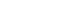 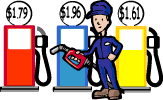 A marathon race was completed by 5 participants. What is the range of times given in hours below?  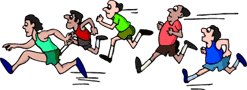 2.7 hr, 8.3 hr, 3.5 hr, 5.1 hr, 4.9 hrCheryl took 7 math tests in one marking period. What is the range of her test scores?   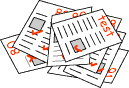 89,  73,  84,  91,  87,  77,  94